109年科技部南部科學園區管理局複合式地震災害緊急應變演練主辦單位:科技部南部科學園區管理局承辦單位: 財團法人南部科學工業園區環境保護發展推動基金會演練時間：109年9月21日(星期一) PM 15:00~16:00演練地點：群創光電股份有限公司D廠 (臺南市新市區環西路一段３號)演練流程：報名作業說明：1.因應新冠肺炎防治作業，入廠將進行體溫量測，如有發燒或咳嗽等症狀，請勿出席本活動；另本活動須全程配戴口罩，做好個人保護，以維護自身及他人健康安全。2.本活動採實名制，請來賓事先進行外賓入廠健康聲明書填寫，並於當日繳交紙本。3.為利於業務執行請於 09月11 日前至本會官網( www.stspesh.tw/)線上報名或填妥報名表擲回本基金會林小姐(06-5051209 E-mail：epdf33e@gmail.com傳真06-5050616)彙辦。註：1、本報名資料僅作為本次上課報名用途，本會將依個資法規定善盡資料保管責任。交通資訊：來賓請於道爺路上群創光電D5哨口進入，請掃描右方QR CODE以開啟導航，或參閱下方地圖指引。地圖指引：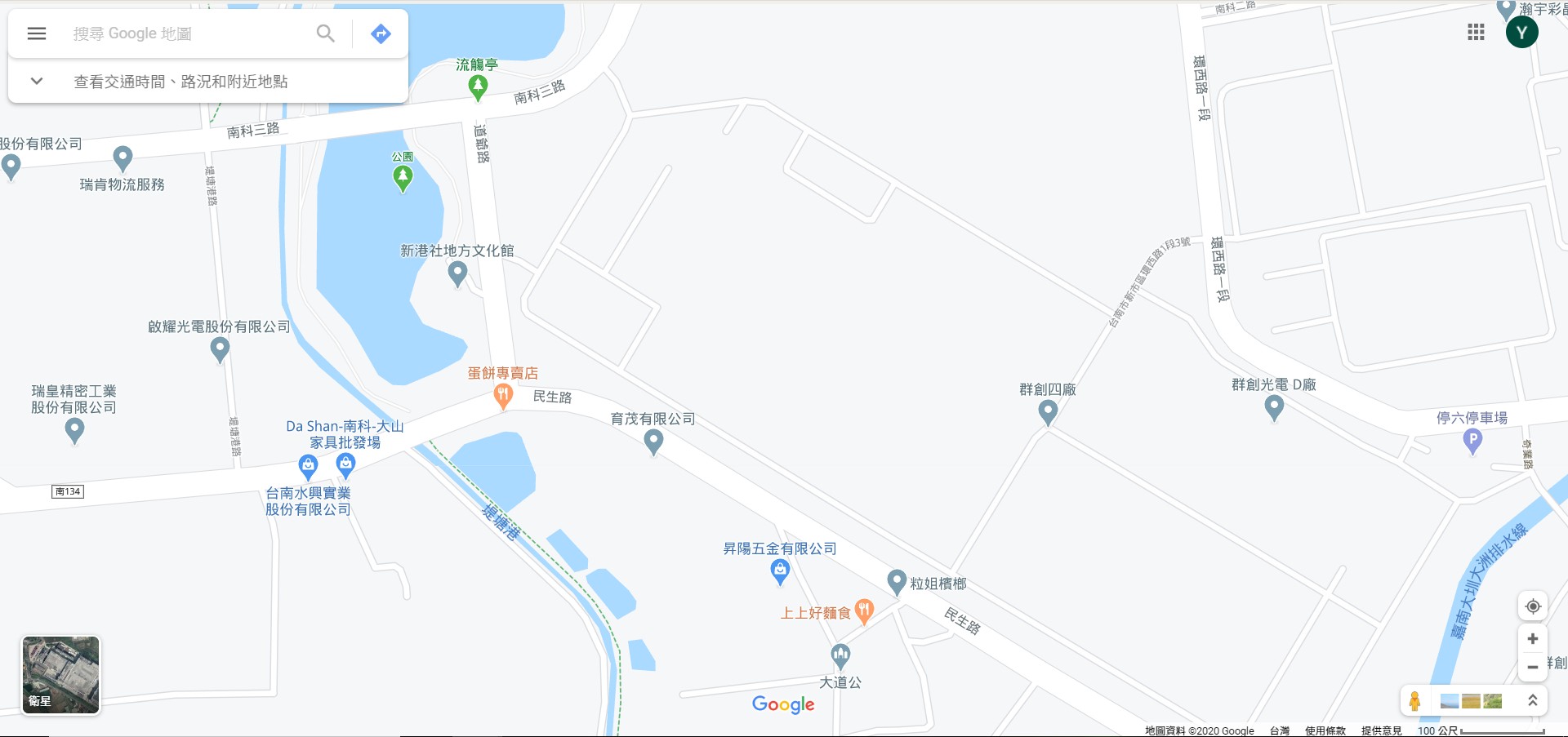 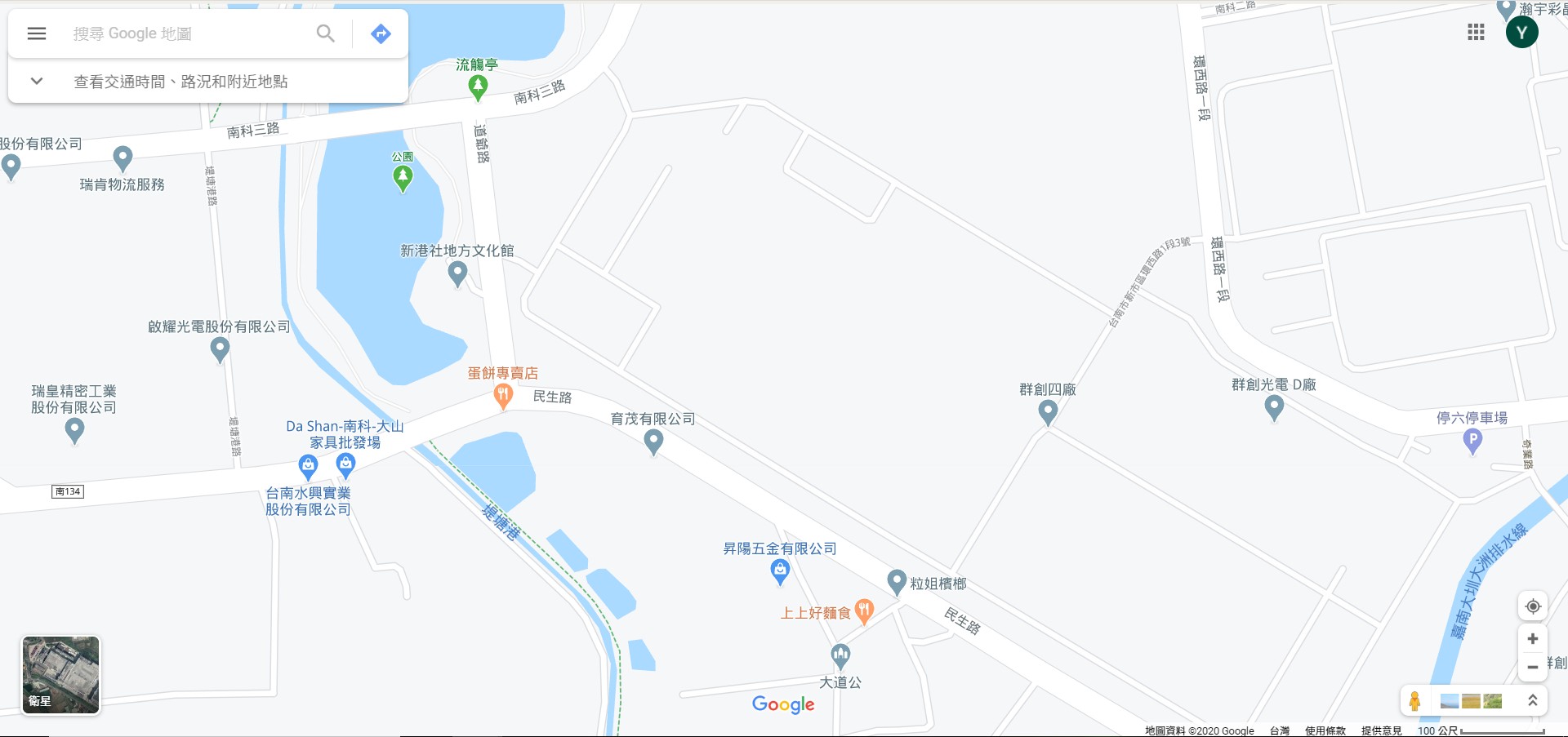 時   間主                題主辦/指導單位14：30~15：00來賓簽到財團法人南部科學工業園區環境保護發展推動基金會15：00~15：45複合式地震災害應變演練各參演單位15：45~16：00長官講評與會長官、貴賓16：00~結束/賦歸複合式地震災害緊急應變演練  報名表複合式地震災害緊急應變演練  報名表複合式地震災害緊急應變演練  報名表複合式地震災害緊急應變演練  報名表複合式地震災害緊急應變演練  報名表複合式地震災害緊急應變演練  報名表單位名稱姓   名行動電話入廠車號身分證字號行動電話入廠車號姓   名行動電話入廠車號身分證字號行動電話入廠車號姓   名行動電話入廠車號身分證字號行動電話入廠車號姓   名行動電話入廠車號身分證字號行動電話入廠車號姓   名行動電話入廠車號身分證字號行動電話入廠車號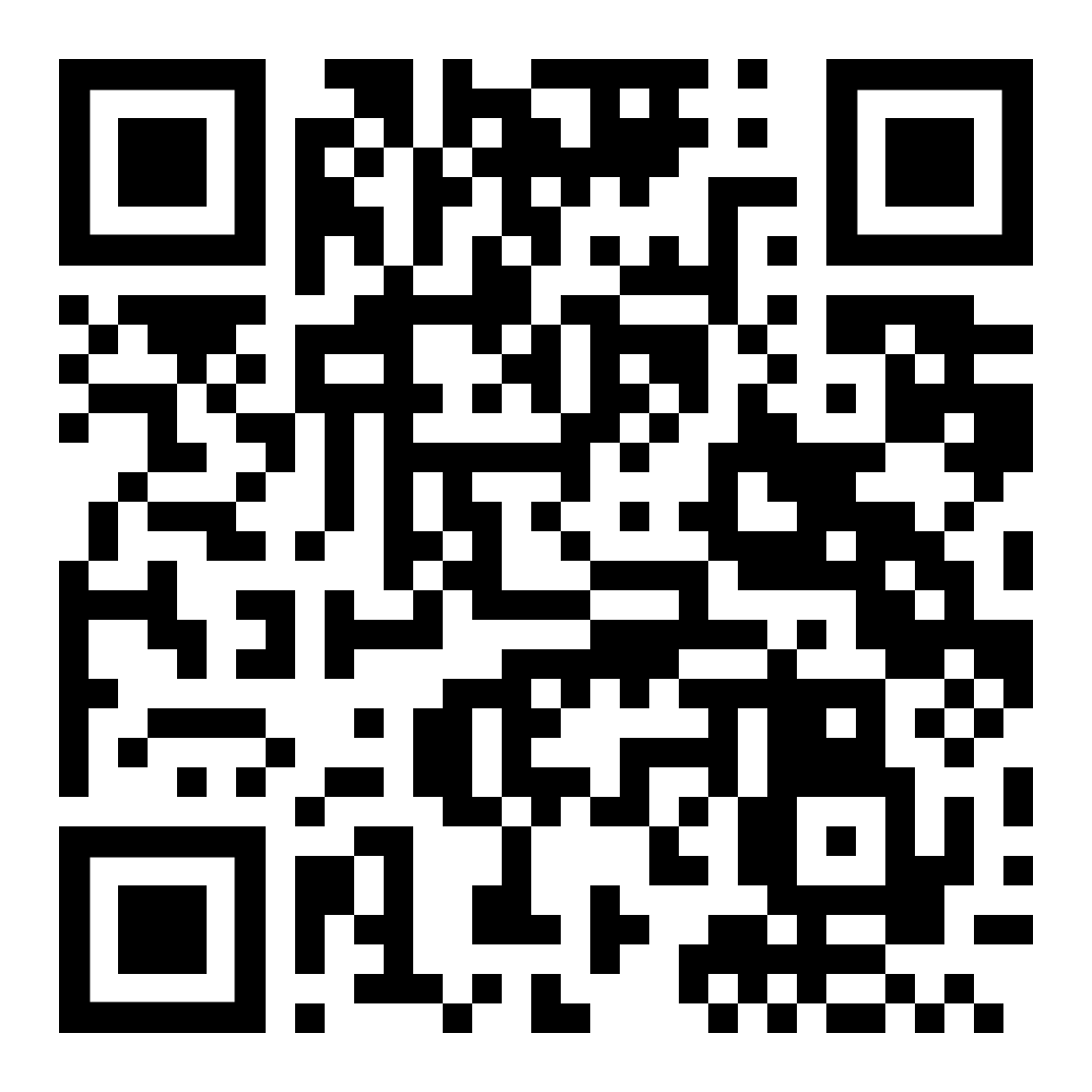 來賓車輛入口